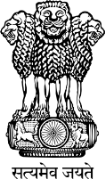 Government of IndiaMinistry of Science and TechnologyDepartment of Biotechnology(HRD Division) (1) Title of Program: Postgraduate (M.Sc./M.Tech.) Teaching Programmes in Biotechnology.(2) Objective: The main purpose of this program is to ensure quality teaching, training and nurturing excellence in Biotechnology education for generating critical mass of trained manpower in multidisciplinary areas of Biotechnology required for meaningful R&D activities in the country. The objective is to enable a student to take independent decisions, be equipped for start-ups or entrepreneurial launches and also become a new knowledge generator in Biotechnology.(3) Selection of Students: Admission of the students will be made through All India Combined Entrance Examination conducted by DBT approved agency.(4) Reservation Policy: As per GOI Guidelines. (5) Role of DBT: DBT will provide support for a period of Five Years.  Any further continuation will be dependent on a very strict performance evaluation. (6) Who can apply?: Universities/Institutes/Organizations engaged in teaching, training and research programs in Biotechnology and recognized by statutory body can submit their proposals for financial support for starting Postgraduate Teaching Programme. Those who already are running such teaching programme are also eligible to apply for a fresh.(7) Submission of Proposal: Proposal for financial assistance to Postgraduate (M. Sc /M.Tech) Teaching Programmes should be submitted as per enclosed DBT format, highlighting the learning outcomes against each course-curriculum, core or optional, and the practical-hands-on-exposure given to the students, (in single word file-5 copies, back to back print along with the one soft copy) forwarded through the Head of the Institution/University. The same may be addressed to:Dr. Manoj Singh RohillaScientist-‘E’HRD DivisionDepartment of BiotechnologyBlock 2, 6th Floor, Room No. 606CGO Complex, Lodi RoadNew Delhi-110003Email: manojsrohilla.dbt@nic.in              (8) Last Date of Submission of Proposal is 20th January, 2020.Guidelines for Submission of Proposal:   These are advanced level courses which should be designed to train the students in multidisciplinary areas of Biotechnology. The teaching courses will be supported in the areas of Life Sciences and Biotechnology covering broader areas of basic, agricultural, medical, veterinary, engineering and allied areas with focus on specialized and new/emerging areas of Biotechnology which need to be incorporated as electives and core courses for holistic development in the field of Biotechnology .   Minimum requirement for DBT support:a) University/Institution should have minimum 6 core faculty dedicated for the proposed teaching program in Biotechnology.  Out of these 6 core faculty minimum 4 should be from Biotechnology stream either by qualification or by research publications during last 5 years.b)  In addition to core faculty, there should be minimum 4-6 collaborating faculty from other science departments like Microbiology, Biochemistry, Zoology, Botany, Mathematics, Statistics, Physics and Chemistry and Departments imparting education in Allied Areas etc.       c)   They should have separate building/space for the following components:Two independent laboratories for practicals to accommodate minimum 20-30 students at a time.Two lecture Halls/Rooms for theory classes with the capacity of 30-40 students at a time.One store room and one library room in the Department.One Head of the Department/Coordinator Room and 6 Rooms for other core faculty members.One seminar/conference room.Supporting staff like laboratory assistants/attendants, LDC/UDC/Stenographer, Peon etc.Syllabus should be in accordance with the model course curriculum developed by DBT and in accordance with the expertise of the core/collaborating faculty.Admission of the students will be made through All India Combined Entrance Examination conducted by DBT approved agency only.Other terms and conditions of the grant support will be communicated with the approval letter of the programme if selected.Overall progress of program will be monitored by two tier mechanism i.e. in-house annual advisory committee comprising of outside experts from teaching institutions, industries, in-house faculty and DBT Expert Steering Committee.Support can be withdrawn from Universities/Institutions under following conditions:If the total number of students admitted in a particular academic session is less than 50% of its intake.If the core faculty strength is less than 6.Any administrative difficulties in running programme.Delay in implementation of the program.Unable to impart quality teaching and training to students based on their feedback to DBT. Financial Support: Department is providing financial support for  running postgraduate teaching programmes based on the number of students admitted in a particular program/academic session. This funding pattern has evolved during the last 33 years based on the need of support for academic programs and feedback of stakeholders. Department is providing financial support under the following heads: Non Recurring: Equipments essentially required for class room teaching and practical training as per DBT Model Course Curriculum.Recurring: As per students intake.Faculty Support: Department may consider the request for faculty support under following circumstances:(1) Requirement of faculty for emerging scientific domain/areas for teaching and advancement of R&D activities(2) Faculty support may be considered minimum for a period of 3 years and maximum 5 years provided. University submits the written commitment to take over all the faculty positions as regular faculty before the end of DBT support or continue the positions within their own resources.(3) DBT faculty appointed should be eligible for all the benefits as provided to regular faculty of University/Institutes. (4) Positions should be advertised in National dailies for inviting applications for recruitment of DBT supported faculty positions.(5) Separate MoA will be signed between DBT and University/Institute/Organization for faculty support.****POFORMA FOR SUBMISSION OF PROPOSAL FOR POSTGRADUATE TEACHING PROGRAM (M.Sc./M.Tech.) IN BIOTECHNOLOGYUNDER HUMAN RESOURCE DEVELOPMENT PROGRAMME5 copies, back-to-back print & soft cover page forwarded through the executive authority of the University/institute/Organization should be sent to:Dr. Manoj Singh RohillaScientist-‘E’HRD DivisionDepartment of BiotechnologyBlock 2, 6th Floor, Room No. 613CGO Complex, Lodi RoadNew Delhi-110003Email: manojsrohilla.dbt@nic.inDetails of the Collaborative Department Proposed for Teaching and Training in Biotechnology* Enclose written consent of individual faculty members of collaborative Departments for participation in proposed Teaching and Training Program (M.Sc./M.Tech. Program) in Biotechnology. 			Annexure-ILearning outcome: As per DBT Model Course Curriculum: *****Name of the Institute/ University:Name of the Degree:Duration of the Course:Objectives of the programme:Number of seats per year (Minimum and Maximum):Justification for starting the Programme and requirement of DBT support:Total Project cost of the Programme for 5 Years:The major areas of Teaching/Training (in-house Dissertation).:Mode of selection of students:Eligibility for admission of students:Names of the Departments proposed to be collaborating in the Programme (The programme is envisaged to be collaborative, interdepartmental):Name, designation, field of specialization of faculty members of participating departments in the institution and list of major publications in the last five years in the field of biotechnology.:List of existing major equipments and infrastructure facilities including laboratory and class room space.:Major Research grants received:Facility for Students:(A) Hostel Facility(B) Placement Cell:Incubators set up by University for Entrepreneurship Development:University Ranking(A) NAAC(B) NIRF(C) Global Ranking:Nearby institutions engaged in Biotechnology research and teaching.:Linkage with nearby Industry engaged in Biotechnology R&D for Students Skill Training (Summer/Winter Training) as per Standards of Sector Skill Development Councils.:Semester-wise course content with Learning outcome (Please enclose details as per Annexure-I).:Financial assistance (Recurring and Non-recurring) required for Program (Please enclose break-up of funds required under different heads year wise with full justification):Fee structure/student/semester(Including all Charges):Academic Calendar(enclose Copy of University/Institute Notification):Name of the coordinating Department (Mode of disbursement of studentship to be clearly defined):Name and full address of the Course coordinator with Telephone Nos. (office and residence),   Telex,   Fax, e-mail etc.Name and full address of the Vice-Chancellor/ Director with   Telephone Nos. (office and residence ), Telex, Fax, email etc.:* Each student selected should receive stipend/fellowship every month. The stipend/Fellowship should be credited to the account of the student by 30th or 31st of each month as the case may be.S. No. Name of DepartmentName and Address of Head of the Department Faculty Details(Name and designation) *Written Consent Enclosed (Yes/No)S. No. Semester Theory and Practical Paper Code and Title Hands on Skill SetProposed to be Provided to StudentsGeneration of New Knowledge Globally RecognizedEntrepreneurship Skills to be Imparted